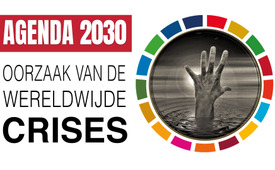 Agenda 2030 - 17 doelen van duurzame destructie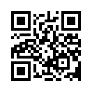 De mensheid wordt tot op zijn grondvesten door elkaar geschud door existentiële crises. Geen enkel aspect van het leven wordt gespaard. Wat, of beter gezegd, wie zit er achter dit alles? Een onderzoekende blik en consequent denken zijn hier vereist als we niet willen verdrinken in de steeds hoger wordende golven.De mensheid wordt tot op zijn grondvesten door elkaar geschud door existentiële crises. Geen enkel aspect van het leven wordt gespaard. Economisch, financieel, politiek, ethisch, medisch of hoe je het ook wilt noemen, het is alsof er geen middel onbeproefd wordt gelaten. Maar hoe komt dit? Wat of liever, wie zit erachter? Een onderzoekende blik en consequent denken zijn hier vereist als je niet wilt verdrinken in de steeds hoger wordende golven. De volgende 30 minuten durende documentaire van de Zwitserse vereniging WIR werpt licht deze dramatisch escalerende chaos: De meest kwaadaardige criminelen hebben leidinggevende posities op alle gebieden van onze samenleving en orkestreren hun “One World Agenda 2030“, die mensen veracht en naties tot slaven maakt.VN-AGENDA 2030De 2030 Agenda, die in 2015 werd afgekondigd tijdens de VN-top in New York, is een wereldwijd verdrag voor de toekomst waaraan nationale regeringen zich moeten onderwerpen. Deze agenda bestaat uit 17 duurzaamheidsdoelen, die er alleen op het eerste gezicht goed uitzien. Als je ze nader bekijkt, kom je steeds weer bij dezelfde spelers uit, die in werkelijkheid niets minder willen dan volledige controle over de grondstoffen van de aarde - één gecentraliseerde wereldregering en daarmee de onderwerping van alle volkeren.Om invloed uit te oefenen op alle gebieden van het leven en de structuren, worden deze doelen niet alleen bevorderd door de Verenigde Naties zelf, maar ook door invloedrijke partners zoals het World Economic Forum en zijn Great Reset. Al meer dan 50 jaar verbindt het WEF de meest invloedrijke mensen uit de politiek, het bedrijfsleven, de wetenschap, de media, vakbonden, NGO's, cultuur en kerken met elkaar en brengt hen samen met de rijkste mensen ter wereld. Het leidt ook al meer dan 30 jaar de zakelijke en politieke elite van de wereld op.Of het nu gaat om Bill Gates, Jeff Bezos, Angela Merkel, Emmanuel Macron, Viktor Orban of Vladimir Poetin. Ze hebben allemaal de WEF-school doorlopen als Young Global Leaders. Geen wonder dus dat de oprichter van het forum, de Duitse professor Klaus Schwab, wordt beschouwd als een van de meest invloedrijke personen van onze tijd.De 2030-agenda van de Verenigde Naties - een 17-puntenprogramma voor wereldheerschappij en onderwerping van alle samenlevingen1. Bestrijd armoede in al haar vormen. Hele samenlevingen en hun economieën worden opzettelijk vernietigd en afhankelijk gemaakt van regeringen om de slachtoffers naar een mix van digitaal socialisme en communisme te leiden. Het doel is om alle bezittingen en middelen te centraliseren, digitaal vast te leggen en alleen onder bepaalde voorwaarden te distribueren of toegankelijk te maken. Om dit te bereiken moeten mensen echter bereid zijn zich volledig te onderwerpen aan het digitale industriële complex.2. Een einde maken aan honger, voedselzekerheid en betere voeding bereiken, en duurzame landbouw bevorderenDe landbouw moet vernietigd worden. Omdat de boeren afhankelijk zijn gemaakt van subsidies, is het voor de globalisten nu een koud kunstje. Er worden voortdurend nieuwe eisen gecreëerd waaraan boeren niet kunnen voldoen, waardoor ze geen opties hebben om hun boerderijen te beheren. Als gevolg daarvan verdwijnen er steeds meer boerderijen.Het doel is om de hele landbouwsector van een land over te nemen door grote internationale bedrijven en investeerders. Ze kunnen overgaan tot genetische manipulatie en andere schadelijke methoden, of alleen inferieur voedsel produceren, of het land gewoon braak laten liggen om een voedseltekort te creëren. Wie de soevereiniteit over voedsel heeft, controleert de mensheid.3. Zorg voor een gezond leven voor alle mensen van alle leeftijden en bevorder hun welzijn. De focus ligt op de digitalisering en centralisering van alle medische normen door de WHO. De Wereldgezondheidsorganisatie kan medische maatregelen opleggen aan de hele wereld onder dreiging van boetes en sancties. Daartoe zal de verantwoordelijkheid voor allerlei medische maatregelen bij de nationale regeringen worden weggehaald. De WHO zal het zogenaamde pandemieverdrag gebruiken om wereldwijd te beslissen wanneer en waar welke dwangmaatregelen zoals maskers, vaccinaties, tests, lockdowns en quarantaine worden bevolen.Daarnaast worden alle gezondheidsgegevens opgeslagen in een internationale database en gekoppeld aan de digitale identiteit van alle burgers. De gezondheidszorg wordt wereldwijd gestandaardiseerd.Alle meningen en onderzoeksresultaten in de geneeskunde die afwijken van de WHO worden systematisch onderdrukt, vervolgd en gecriminaliseerd. Natuurgeneeskundige methoden worden uit de gezondheidszorg verbannen en vervangen door educatieve programma's, producten en diensten van de farmaceutische en chemische industrie.De gezondheid van mensen zal dan volledig in handen zijn van de WHO, omdat deze kan ingrijpen om niet-conform gedrag te reguleren via de openlijk toegankelijke gezondheidsgegevens. Dit kan ertoe leiden dat de opvallende persoon de toegang tot voedsel en noodzakelijke medicijnen wordt ontzegd.4. inclusief, rechtvaardig en kwalitatief hoogstand onderwijs garanderen en mogelijkheden voor een leven lang leren voor iedereen bevorderenWereldwijde gelijkschakeling van onderwijssystemen en standaardisatie van propaganda om overal dezelfde diepe indoctrinatie van kinderen en jongeren te garanderen. Daarom moet er een gemeenschappelijke kernopleiding: Common Core Education komen. Met andere woorden, een regeling met verplichte ideologische inhoud die in alle mensen moet worden geprogrammeerd.Dit leidt tot een totalitaire heropvoeding in de zin van de elites, waarbij er geen cultureel bepaalde waarden meer mogen zijn. Genderideologieën zoals LGBTQ, klimaatterrorisme en vermeende gezondheid door de inname van farmaceutische chemicaliën moeten worden gebruikt om mensen effectiever te verdelen en te controleren en te sturen onder het mom van een nieuwe wereldregering, een wereldrechtbank, een wereldpolitie, een Wereldbank, een Wereldgezondheidsorganisatie en een digitale wereldmunt.5. Zelfredzaamheid van alle vrouwen en meisjes voor gelijke kansen en zelfbeschikking door gendergelijkheid Genderdiversiteit en LGBTQ moeten alle kunstmatig gecreëerde anomalieën, inclusief pedofiele neigingen, normaal maken om niet alleen het traditionele gezin en daarmee de ontbinding en desintegratie van samenlevingen te bereiken, maar ook om meer verdeeldheid en interpersoonlijke conflicten te creëren.Op deze manier kunnen vrouwen nog effectiever worden uitgebuit in loonarbeid door mondiale bedrijven, terwijl kinderen door de staat kunnen worden in voltijdse opvangcentra en zo veel vroeger ideologisch worden geïndoctrineerd. Door de familieband te vernietigen, komt de digitale staat centraal te staan, die onder bepaalde voorwaarden voedsel en huisvesting verschaft en zo de rol van het gezin vervangt.6. Garandeer beschikbaarheid en duurzaam beheer van water en sanitaire voorzieningen voor iedereenWatervoorraden worden gecentraliseerd beheerd. Landen worden gedwongen om hun waterinfrastructuur te privatiseren en afhankelijk te worden van bedrijven, die het water vervolgens tegen opgeblazen prijzen aan de bevolking kunnen verkopen. De soevereiniteit over water betekent ook dat de gezondheid van mensen volledig in hun handen ligt. Op veel plaatsen is kraanwater al verrijkt met chemicaliën zoals fluoride. Dit zou kunnen worden uitgebreid, wat zou kunnen leiden tot veel chronische ziekteverschijnselen en vergiftiging, wat de farmaceutische industrie in de kaart zou spelen, omdat ze zo hun symptoom-onderdrukkende stoffen met winst zouden kunnen verkopen.Aangezien ze het kunstmatig gecreëerde watertekort zullen toeschrijven aan de door de mens veroorzaakte klimaatverandering, zullen ze ook maatregelen nemen om het waterverbruik te minimaliseren, vooral in de sanitaire sector. Dit zal het ook mogelijk maken om conventionele toiletten te verbieden en te vervangen door versies die zonder water kunnen werken.Wie de macht heeft over water, bepaalt uiteindelijk wie het mag gebruiken, in welke mate en voor welk doel, door het te rantsoeneren.7. Zorg voor toegang tot betaalbare, betrouwbare, duurzame en moderne energie voor iedereenDe vaak onvolgroeide, zogenaamde hernieuwbare energiebronnen worden om ideologische redenen gesubsidieerd met belastinggeld, waardoor de elektriciteitsprijzen onmetelijk zullen stijgen.Dit zal mensen dwingen om ontwikkelingen te financieren die hen steeds verder in armoede en dus in afhankelijkheid van de staat zullen drijven.Mensen zullen gedwongen worden om de nieuwe technologieën te gebruiken om energie op te wekken en te installeren. Omdat dit erg duur is, zullen mensen moeten terugvallen op leningen en dus afhankelijk worden van het monopolistische financiële systeem of hun eigendommen onder de waarde verkopen aan diezelfde globalistische structuren en verhuizen naar 15 minuten-steden. Hele sectoren van de economie zullen instorten en kleine bedrijven en familiebedrijven zullen van het toneel verdwijnen. Op deze manier kan de marktdominantie van grote bedrijven verder worden uitgebreid. Alle energievoorzieningskanalen worden gedigitaliseerd om het verbruik van alle huishoudens onvertraagd te kunnen analyseren.Slimme meters, IOT-thermometers en andere op het net aangesloten meetapparatuur moeten het mogelijk maken om hele huishoudens te monitoren en te straffen als de overheid of kunstmatige intelligentie daartoe opdracht geeft. Op deze manier kan energie op afstand worden gerantsoeneerd of volledig worden uitgeschakeld.Het tekort zal niet alleen leiden tot gigantische winsten voor de energiebedrijven, maar zal mensen ook permanent kwetsbaar maken voor chantage en controle. Als technologiebedrijven en overheden hun macht en invloed blijven uitbreiden, zullen stroomuitval, Black-outs, en rantsoenering deel gaan uitmaken van het dagelijks leven.8. Bevorder duurzame economische groei op brede basis, volledige en productieve werkgelegenheid en fatsoenlijk werk voor iedereenDe neveneffecten van de vaccinatiecampagnes zullen een tekort aan arbeidskrachten veroorzaken. Rijkere landen zullen een beroep doen op geschoolde arbeidskrachten uit het buitenland, voor zover die überhaupt nog nodig zijn, en zo de arbeidsmigratie stimuleren. Dit zal een negatief effect hebben op de landen van herkomst van deze migranten, omdat hun landen verzwakt zullen zijn door het gebrek aan geschoolde arbeidskrachten en aan hun lot overgelaten zullen worden.Zodra een groot deel van de zogenaamde geschoolde arbeiders is gemigreerd en het land van herkomst van de migranten dreigt te desintegreren, zal de mondiale elite beginnen met het plunderen en verkopen van de verzwakte landen. Arbeidsmigratie kan echter ook worden gebruikt als voorwendsel om de economie van het land van bestemming te vernietigen. Het volstaat om genoeg ongeschoolde arbeiders te importeren om zoveel mogelijk schade aan te richten door een gebrek aan expertise, omdat men de relevante kwaliteitsnormen of procedures niet beheerst.Om onrust uit te lokken is het voldoende om een land te overspoelen met arbeidsmigranten. Dit zal leiden tot conflicten tussen de lokale bevolking en de migranten, wat zal resulteren in burgeroorlogen en het land zal destabiliseren. Het kunstmatig gecreëerde arbeidsoverschot zal door grote bedrijven worden uitgebuit om de arbeidsomstandigheden te dicteren. Op deze manier kunnen mensen nog effectiever worden uitgebuit met de goedkeuring van de overheid. Liberale waarden en menselijke waardigheid behoren dan tot het verleden.Als het lokale midden- en kleinbedrijf eenmaal systematisch is vernietigd en een groot deel van de bevolking werkloos is gemaakt, kan er gemakkelijk een deels socialistische en communistische structuur aan de slachtoffers worden opgelegd. Zo kan huisvesting, energie of voedsel afhankelijk worden gemaakt van gehoorzaamheid of het CO2-budget.9. Bouw van een veerkrachtige infrastructuur, bevordering van een brede en duurzame industrialisatie en ondersteuning van innovatieAlle volkeren moeten gelijk worden gemaakt. Dit zal resulteren in een verlaging van de standaard van leven van meer ontwikkelde naties, zodat alle naties tot ongekende armoede gedreven zullen worden. De welvaart van de werkende bevolking zal vernietigd worden door langzame maar zekere onteigening. Tegelijkertijd zullen de winsten van de mondiale heersende klasse onmetelijk toenemen. De hele economie en alle resources worden gecentraliseerd en gecontroleerd door de introductie van beheer- en controle-instrumenten zoals digitale identiteit, CO2-budgetten en digitale valuta.Alle autoriteiten, kantoren, politie en rechtbanken zullen worden overgenomen door kunstmatige intelligentie en digitaal geautomatiseerde processen. Nationale economieën worden vernietigd ten gunste van grote internationale bedrijven die handelen in lijn met de communistische langetermijnstrategie.Automatisering en robotica zullen mensen werkloos en dus afhankelijk van overheden maken en leiden tot de afschaffing van privé-eigendom en tot restrictieve gebruiks- en eigendomsrechten die afhankelijk zijn van het CO2-budget en digitale valuta.Bestaande banen en scholen worden verplaatst naar de virtuele realiteit. Toegang tot fysieke gebouwen of 15-minutenzones wordt afhankelijk gemaakt van digitale toegangs- en identificatiesystemen.Leefruimte wordt verplaatst naar gedigitaliseerde en volledig bewaakte modulaire, 15-minuten-steden en mega-steden in Chinese stijl, waarin mensen zich niet meer vrij kunnen bewegen vanwege de beperking van CO2-uitstoot, zodat je eerder kunt spreken van openluchtgevangenissen dan van leefruimte. 10. De ongelijkheid binnen en tussen landen verminderen. Het doel is om alle economische en financiële onafhankelijkheid te vernietigen door CO2-intensieve sectoren van de economie te vernietigen, contant geld af te schaffen en alle structuren te elimineren die niet voldoen aan de agenda van het World Economic Forum en de VN. Een individueel basisinkomen met bijbehorende controle-instanties via CO2-rekeningen en digitale valuta zullen in staat zijn om consumptie direct te beïnvloeden of te voorkomen.Etniciteiten zullen worden gemengd om alle culturele en religieuze individualiteit te elimineren. Daartoe zullen multiculturele partnerschappen worden bevorderd. Het bevorderen van culturele en religieuze conflicten zal leiden tot extreme situaties die de basis zullen leggen voor verdere vrijheidsbeperkingen op overheidsniveau.Onderwijs, financiën en gezondheidszorg worden gecentraliseerd en op één lijn gebracht. Een wereldreligie en een wereldcultuur worden ook geïntroduceerd onder het mom van vrede en wederzijds begrip. Economische concurrentie wordt gecriminaliseerd en privébezit wordt genationaliseerd om het speelveld gelijk te maken.  Rechten op grondstoffen worden verdeeld volgens de richtlijnen van de nieuwe wereldregering.11. Maak steden en nederzettingen inclusief, veilig, veerkrachtig en duurzaamDe conflicten die opzettelijk worden gecreëerd en uitgelokt door massa- en arbeidsmigratie zullen niet alleen de werkloosheid en de daarmee gepaard gaande concurrentie aanwakkeren, maar ook de criminaliteit tot ongekende hoogten doen stijgen.Burgerprotesten en burgeroorlogachtige omstandigheden zullen als basis dienen om de basisrechten en bewegingsvrijheid van mensen op lokaal niveau verder in te perken en ze gevangen te houden in hun 15-minuten steden als in een detentiecentrum. Mobiliteit zal niet langer bestaan. Het zal afhankelijk worden gemaakt van het CO2-budget en zal mensen alleen toestaan om in bepaalde delen van de stad of plaats te blijven om het klimaat te beschermen en de veiligheid van een zone te garanderen.Steden en nederzettingen zullen worden omgevormd tot 15-minuten mega-steden met radicale digitalisering en bewaking. Bewoners zullen 24 uur per dag onvertraagd worden gecontroleerd en bij overtredingen worden bestraft met boetes, beperkingen van het CO2-budget of gevangenisstraf.Alle uitkeringen zullen uitsluitend digitaal worden verstrekt, maar alleen aan mensen die het nieuwe systeem accepteren en hun gedrag aanpassen aan de agenda.De machtsmonopolies zullen radicaal worden uitgebreid en worden uitgerust met speciale rechten om in te grijpen op elk gebied van het leven als de agenda wordt geschonden.  Dit betekent dat elke burger die kritisch staat tegenover de regering voor onbepaalde tijd kan worden vastgehouden of zelfs gedood zonder proces of aanklacht.Gewelddadige terreuraanslagen en politie-invallen worden in scène gezet om critici te intimideren, het zwijgen op te leggen en hen handelingsonbekwaam te maken. Voordat de situatie volledig escaleert, worden mensen ontwapend en worden de wapenwetten zodanig aangepast dat de slachtoffers geen kans hebben om zich te verdedigen tegen de totalitaire agenda.De staat zal nieuwe onteigeningswetten aannemen om willekeurig bezit in beslag te nemen. In de eerste onteigeningsfase zullen mensen worden gechanteerd om allerlei renovatiewerkzaamheden aan hun huizen uit te voeren om de klimaatdoelstellingen te halen. Als ze de eisen van de autoriteiten niet inwilligen en weigeren, zal het verkopen, verhuren en bewonen van deze woningen in de tweede onteigeningsfase strafbaar en verboden worden. Miljoenen mensen zullen hun huis en land verliezen, in afhankelijkheid van de staat leven en geen alternatieven meer hebben voor de 15-minuten steden.12. Zorg voor duurzame consumptie- en productiepatronenEr komen CO2-budgetten gebaseerd op het sociale kredietpuntensysteem van het Chinese model, waarbij iedereen individueel gestraft of beloond kan worden voor zijn consumptie of gedrag. Wereldwijd zal een digitale identiteit worden ingevoerd. Deze is nodig als basis voor de uitgifte van digitale „wallet“, dus als een digitale portemonnee. Daarnaast zullen, naarmate de agenda vordert, implanteerbare digitale identiteiten worden uitgegeven aan elk individu bij de geboorte. Alle eerder uitgegeven documenten zoals rijbewijzen, ID-kaarten, paspoorten, geboorteakten, kadastrale vermeldingen, patiëntendossiers, patenten en belastingnummers zullen worden samengevoegd tot een digitaal gegevensrecord voor de digitale identiteit.Een wereldwijde digitale “smart contract” instantie zal worden gecreëerd op basis van een AI die alle voedings-, gebruiks-, gezondheids-, verplaatsings- en tijdelijke eigendomsrechten regelt. Dit bepaalt wie gemachtigd is om iets tijdelijk te bezitten of te gebruiken en voor hoe lang. Toekenning van mobiliteitsrechten, die bepalen of en met welke voertuigen en binnen welke straal mensen zich mogen verplaatsen. Het regelt ook wat ze mogen eten en met welke stoffen ze geïnjecteerd moeten worden. De Universele Monetaire Eenheid, een digitale wereldmunt gebaseerd op een digitale munt van de centrale bank, wordt het enige betaalmiddel. Het garandeert vooral onbeperkte transacties tussen overheden, banken en bedrijven.Het geld van de houders van het basisinkomen wordt daarentegen gekoppeld aan voorwaarden en zal voortdurend worden aangepast afhankelijk van gehoorzaamheid aan het systeem. Het digitale betaalmiddel zal een vervaldatum hebben en programmeerbaar zijn. Iedereen zal belast kunnen worden via CO2-punten en de Verenigde Naties zullen kunnen beslissen waar het digitale geld aan uitgegeven mag worden. De ondergeschikte belasting- en controle-instanties van de VN, gezondheidsinstanties, artsen en ziekenhuizen en andere instellingen zullen onvertraagd en deels geautomatiseerd toegang hebben tot alle gegevens om in te kunnen grijpen in het consumptiegedrag van alle mensen met verboden en sancties. De toekenning van vaccinaties, medicatie en andere medische maatregelen zal gekoppeld worden aan de „wallet“ zodat automatische beloningen en sancties kunnen worden opgelegd indien nodig.Alle voertuigen zullen in real-time worden gevolgd. Bestuurders zullen in de eerste fase worden gewaarschuwd als ze zich niet houden aan de zones en bereiken die voor het voertuig zijn toegestaan, en bij een tweede overtreding zullen ze worden bestraft met een immobilisatie van het voertuig. Alle producten en diensten en onze manier van leven krijgen een CO2-voetafdruk. Deze wordt digitaal geanalyseerd en beloond of bestraft met punten, wat ook een impact zal hebben op het basisinkomen. Bedrijven zullen controleerbaar worden, zodat ze bepaalde producten niet meer mogen maken of bepaalde diensten niet meer mogen aanbieden als ze de klimaatdoelstellingen overtreden.Om de komende onteigening te vergemakkelijken, zal een registratie- en verificatieverplichting worden ingevoerd voor edele metalen en allerlei bezittingen. Mensen die goud en zilver bezitten en dit niet hebben geregistreerd, zullen het niet mogen verkopen aan officiële instanties omdat het alleen legaal zal zijn om geregistreerde bezittingen te kopen. De onteigening van land, bijvoorbeeld om windmolenparken, zonneparken of andere regeneratieve systemen te bouwen, zal zonder problemen mogelijk worden gemaakt op basis van de klimaatdoelstellingen. Mensen die het zich niet kunnen veroorloven om hun huis aan te passen aan de nieuwste klimaatnormen, mogen het niet verhuren, verkopen of bewonen. Bij niet-naleving lopen slachtoffers het risico dat hun CDBC-saldo zo laag wordt dat ze zelfs geen eten meer kunnen betalen. Het concept van puur utilitaire gebouwen, waar mensen ofwel slapen, eten, werken of worden vermaakt, dient om mensen verder van elkaar te isoleren.Het gezin wordt zoveel mogelijk opgedeeld en gescheiden om het gemakkelijker te maken het individu te controleren. Terwijl gewone burgers worden berooid en beroofd van al hun vrijheden, zal de elite onbeperkt blijven regeren en genieten van alle gemakken.13. Onmiddellijk actie ondernemen om klimaatverandering en de gevolgen ervan tegen te gaanDe pseudowetenschappelijke religie van de vermeende door de mens veroorzaakte klimaatverandering en de bijbehorende paniekzaaierij is bedoeld om de wereldwijde synchronisatie en machtsovername door de elite en eindtijd-sekten mogelijk te maken. Het is de onteigening en rantsoenering van alle hulpbronnen van de wereld die aan de mensheid moet worden opgelegd door een totalitaire socio-communistische eco-dictatuur die gebruik maakt van manipulatie, geweld en chantage.Om de natuurlijke processen van de natuur volledig uit balans te brengen, wordt de atmosfeer opzettelijk vervuild met giftige chemicaliën. Pesticiden, herbiciden en fungiciden worden steeds vaker gebruikt onder het mom van voedseltekorten. Daartoe wordt natuurlijk voedsel gelijkgesteld aan kunstmatig voedsel en wordt de etiketteringsplicht voor genetisch gemodificeerd voedsel afgeschaft. Dit gebeurt onder het mom van de Codex Alimentarius, de Wereldgezondheidsorganisatie (WHO) en de Voedsel- en Landbouworganisatie.Plantaardig voedsel wordt zodanig gemodificeerd dat het niet langer de essentiële ingrediënten bevat en extern via supplementen moet worden aangevoerd om de afhankelijkheid van de farmaceutische industrie verder te versterken. Er komt een tweeledig voedselsysteem dat afhankelijk is van het CO2-budget en consumptiecontrole via digitale valuta.Psychoactieve stoffen zullen worden verwerkt als voedsel of worden toegediend als vaccins om de gedachten en handelingen van mensen sterker te beïnvloeden en te controleren. Geneeskrachtige planten die onze gezondheid kunnen bevorderen of het lijden van zieke mensen kunnen verlichten en die momenteel concurreren met de producten van de farmaceutische industrie, zullen worden verboden en het gebruik ervan zal worden gecriminaliseerd.Alle voedsel, energie, water en alledaagse producten, inclusief mobiliteit, zullen een CO2-voetafdruk hebben die digitaal wordt geregistreerd en toegewezen aan de digitale identiteit die door de staat wordt opgelegd.Om de onhaalbare klimaatdoelstellingen te halen, zal het privévervoer worden afgeschaft en vervangen door autonome zelfrijdende voertuigen, die alleen beschikbaar zullen zijn als huur- of abonnementsmodel met een bijbehorende CO2-score. Dit wordt de mensen aangeprezen als veiliger en milieuvriendelijker, maar dient alleen om de bewegingsvrijheid te beperken en totale controle uit te oefenen.Critici en oppositiebewegingen die niet geloven in onmenselijke klimaatverandering of de 17 doelen van de VN 2030 Agenda in twijfel trekken, worden vervolgd en monddood gemaakt.14 Behoud en duurzaam gebruik van oceanen, zeeën en maritieme hulpbronnen voor duurzame ontwikkelingWateren en hun hulpbronnen zullen centraal worden geregistreerd en beheerd, waarbij de toegang wordt beperkt tot geselecteerde bedrijven. Scheepvaart en dus het privé- en commerciële gebruik van oceanen, binnenmeren en rivieren zal verder worden beperkt en alleen worden toegestaan onder bepaalde voorwaarden, die kleine vissers zich zelden zullen kunnen veroorloven. Grote bedrijven zullen echter mogen blijven vissen omdat ze via subsidies het nodige kapitaal krijgen om te voldoen aan nieuwe normen zoals de digitalisering van visquota of de omschakeling naar elektrische aandrijving. Dit maakt vissen minder aantrekkelijk, het aanbod wordt kleiner en de paar grote vergunninghouders krijgen enorme winsten. Omgekeerd zal dit leiden tot nog grotere armoede in derdewereldlanden en tot massale migratie, die op zijn beurt de rijkere landen zal destabiliseren.Bovendien wordt de verzuring van de oceanen verergerd door de chemische industrie, wat kan leiden tot gevolgen die niet te overzien zijn, waaronder vissterfte.15. Bescherming, herstel en bevordering van duurzaam gebruik van terrestrische ecosystemen, duurzaam beheer van bossen, bestrijding van woestijnvorming, beëindiging en omkering van bodemaantasting en stopzetting van het verlies aan biodiversiteit.Alle landgebieden en hulpbronnen zullen digitaal in kaart worden gebracht. Milieu- en natuurbeschermingszones zullen worden uitgebreid om mensen naar steden van 15 minuten te drijven. Landbouwgrond zal centraal worden beheerd en gecontroleerd zodat op elk moment een gebruiksverbod kan worden uitgevaardigd, waardoor het voor boeren onmogelijk wordt om voedsel te verbouwen. Dit zal kunstmatige voedseltekorten veroorzaken.Handelaren zullen de relevante vergunningen moeten verwerven. Het gebruik van natuurgebieden zoals bossen, parken, bergen, weilanden, wetlands en droge gebieden zal strenger worden gereguleerd en beperkt of alleen toegestaan met een bepaald CO2-tegoed.Om zogenaamd droogte en de uitbreiding van droge gebieden te voorkomen, zullen chemische en technische middelen worden gebruikt om in te grijpen in de natuurlijke processen en procedures van de aarde. Dit zal de biosfeer nog meer vernietigen, wat een van de doelen van de technocraten is. Gerichte uitroeiing van plantensoorten door middel van chemicaliën en hun vervanging door genetisch gemodificeerde, niet zelf-reproducerende planten, die niet alleen geen toegevoegde waarde hebben, maar ook het evenwicht in de natuur zullen vernietigen.16. Vreedzame en inclusieve samenlevingen bevorderen voor duurzame ontwikkeling De monopolies van geweld worden uitgebreid om de wereldbevolking destructieve en kunstmatige sociale concepten op te leggen door middel van geweld en chantage. Dit zal leiden tot vlucht en burgeroorlogen. Tradities en elke individualiteit van de samenlevingen zullen worden onderdrukt zodat er een gestandaardiseerde wereldmaatschappij kan ontstaan. Historische monumenten en kunstwerken zullen uit de openbaarheid verdwijnen.Er zal ook een wereldreligie worden gepromoot waarin mensen worden geacht zich te onderwerpen aan satanische praktijken. Verplichte vermenging van de rassen zal worden afgedwongen om op de lange termijn elke individualiteit uit de etnische groepen weg te fokken. Gemengde huwelijken worden beloond met punten en een hogere sociale status.Individuen mogen niet langer kunnen terugvallen op hun culturele fundamenten. Om de verwarring te maximaliseren worden robots met kunstmatige intelligentie en kunstmatig gecreëerde gendervarianten sociaal gelijkgeschakeld en gepromoot.Onder het mom van het belang van het kind kunnen de genoemde instellingen makkelijker kinderen weghalen bij gezinnen die kritisch staan tegenover de overheid.17. De implementatiemiddelen versterken en het mondiale partnerschap voor duurzame ontwikkeling nieuw leven inblazenDe structuur achter de Verenigde Naties (VN) is de leidende autoriteit en heeft alle beslissings- en implementatiebevoegdheden. Natiestaten verdwijnen nadat de ondermijnde regeringen als bliksemafleiders voor het volk en als wegbereiders hebben gefungeerd en dan overbodig zijn. Alle nationale wetten en jurisdicties zullen overbodig worden, omdat deze alleen zullen bestaan vanuit de ene gecentraliseerde structuur in de vorm van kunstmatige intelligentie.Het plan van de elites is duidelijk doorzien. Ze willen ons naar een dystopische toekomst leiden waarin we van alle vrijheid worden beroofd. Nationale structuren, die eigenlijk zouden moeten dienen om ons te beschermen, komen niet in opstand tegen deze agenda en verzetten zich daarom tegen het volk. Dit is geen wonder, want elke regering is tegenwoordig al geïnfiltreerd en maximaal afhankelijk van de globalistische structuren die ook het monetaire systeem beheersen.Ze willen dat mensen hun eigen vrijheden volledig opgeven en, door de nieuwe wereldorde te accepteren, hun eigen toekomst vrijgeven voor vernietiging.Het is aan ons, als mensheid in z’n geheel, om ons tegen deze agenda te verzetten voordat het te laat is.door hm.Bronnen:Agenda 2030
https://rumble.com/embed/v3tc9zg/?pub=1r1v2m
https://www.vereinwir.ch/un-agenda-2030/Dit zou u ook kunnen interesseren:---Kla.TV – Het andere nieuws ... vrij – onafhankelijk – ongecensureerd ...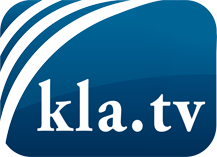 wat de media niet zouden moeten verzwijgen ...zelden gehoord van het volk, voor het volk ...nieuwsupdate elke 3 dagen vanaf 19:45 uur op www.kla.tv/nlHet is de moeite waard om het bij te houden!Gratis abonnement nieuwsbrief 2-wekelijks per E-Mail
verkrijgt u op: www.kla.tv/abo-nlKennisgeving:Tegenstemmen worden helaas steeds weer gecensureerd en onderdrukt. Zolang wij niet volgens de belangen en ideologieën van de kartelmedia journalistiek bedrijven, moeten wij er elk moment op bedacht zijn, dat er voorwendselen zullen worden gezocht om Kla.TV te blokkeren of te benadelen.Verbindt u daarom vandaag nog internetonafhankelijk met het netwerk!
Klickt u hier: www.kla.tv/vernetzung&lang=nlLicence:    Creative Commons-Licentie met naamgeving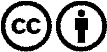 Verspreiding en herbewerking is met naamgeving gewenst! Het materiaal mag echter niet uit de context gehaald gepresenteerd worden.
Met openbaar geld (GEZ, ...) gefinancierde instituties is het gebruik hiervan zonder overleg verboden.Schendingen kunnen strafrechtelijk vervolgd worden.